COMPROMISO APORTE SOLIDARIO “Unamos Fuerzas como una  gran Familia”“… tuve hambre, y ustedes me alimentaron, tuve sed y ustedes me dieron de beber… cada vez que lo hacen con uno de mis hermanos lo hicieron conmigo…”  JESUS (Mt. 25, 34-40)Estimada Comunidad Educativa, para nuestro colegio es un agrado invitarte a participar de nuestra campaña  “Unamos Fuerzas como una  gran Familia” aportando desde $2000.Como debe ser de tu conocimiento los niveles de cesantía van cada día en aumento y ello también afecta a un número importante de  familias de nuestra comunidad educativa.Es por ello que hemos lanzado esta campaña que va a ir en directo apoyo a las familias de nuestro establecimiento.Contamos con tu generosidad y profundo amor a Dios y a nuestros hermanos, para alcanzar la meta que nos hemos propuesto, como una sola familia “Colegio Monseñor Manuel Larraín”Si aceptas llena el comprobante de abajo y podrás comenzar a hacer  tu aporte a la cuenta Rut del Banco del Estado: 11.173.483-6, Paulina Araya Dubó, mail:  pastoralsocial@colegiomanuellarrain.clSI: ----                                                        NO: -----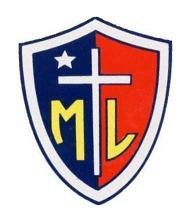 NOTA: ENVIAR  RESPUESTA A:  pastoralsocial@colegiomanuellarrain.cl